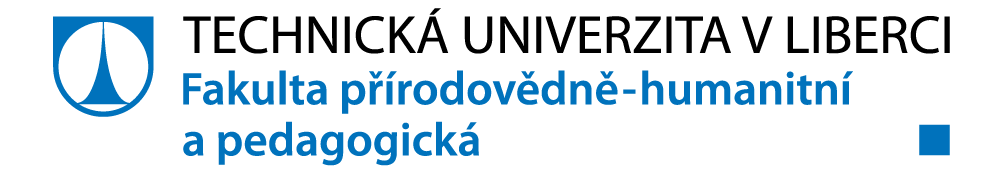 Název opory: Zákony 1774 – textová analýzaAutor: doc. PhDr. Tomáš Kasper, Ph.D.Studijní opora čerpá z podkladů, které vznikly v rámci ESF projektu č. CZ.1.07/2.2.00/18.0027Textová analýzaVšeobecný školní řád pro německé normální, hlavní, triviální školy ve všech císařských dědičných zemích (1774)O veřejném školním vyučováníO zřízení a zařízení škol[…]§ 4Ve všech menších městech a městysích a na venkově alespoň v těch místech, kde jsou farní kostely nebo v jejich blízkosti filiální kostely, musí být zřizovány obecné nebo takzvané triviální školy, v nichž bude dětem přednášeno náboženství nebo jeho dějiny, jakož i mravouka, poznávání písmen, slabikování a čtení tištěných a psaných textů, kurentové písmo, čtyři druhy početního umění a jednoduchá trojčlenka. Nebude zapomenuto ani na poučení o tom, jak spravovat své záležitosti a vést své hospodářství pomocí osvojených znalostí, dovedností a zásad vhodných pro každého v každé životní situaci.§ 5Školy musí být vždy vybaveny vzhledem k počtu žactva, kterému se má zde dostat vzdělání, jednou nebo dvěma učebnami, jež nesmějí v žádném případě sloužit jiným účelům, aby žáci neměli, jak k tomu ještě zhusta dochází na venkově, učební prostor zabraný domácím a hospodářským náčiním školmistra a aby nebyli bez ustání rozptylováni a v učení rušeni domácími lidmi – ženami, dětmi, služebnictvem nebo dokonce i zvířectvem.Při zřizování učeben je třeba dbát na dostatečný přístup světla a na vyhovující prostor pro příslušný počet školních dětí. Učebny nesmějí být přitom příliš velké, aby se v zimě nespotřebovalo mnoho dříví, ale také ne příliš malé, neboť je nutno, aby všichni žáci seděli pohodlně. Musí být vybaveny v potřebném množství lavicemi, stoly, školními tabulemi, kalamáři a jiným příslušenstvím, jakož i přihrádkou vhodnou pro uložení knih.[…]§ 9V každém okrese, čtvrti nebo obvodu má být nejméně jedna hlavní škola. V každé takové škole mají působit tři, nejvýše čtyři učitelé včetně ředitele, ke kterým se připojuje katecheta. Vyučují ve třech učebnách. Kromě rozšířeného vyučování náboženství a všeho, co je zavedeno na školách triviálních, má být na hlavní škole vyučováno i těm předmětům, které částečně slouží studiu, částečně ale mohou být užitečny těm, kteří by se chtěli věnovat vojenskému stavu zajišťujícímu rozvoj zemědělství, řemesel a jiných oborů, a to v tom rozsahu, pro který je zajištěn počet schopných učitelů v rámci doby určené pro vyučování. Dále má být vyučováno počátkům latinského jazyka a nemělo by být opomenuto ani podání návodu, jak zpracovávat písemná pojednání. Rovněž zde bude učeno kreslení, zemědělství a nejdůležitějším zásadám vedení domácího hospodářství a zemědělství. Mělo by být též vyučováno počátkům zeměpisu a dějepisu, zvláště se zřetelem k vlastivědě.[…]§ 11Kde se naskytne vhodná příležitost, buďtež zakládány zvláštní dívčí školy, kde by se dívky mohly učit kromě všeobecným školním předmětům nejméně jednu hodinu denně ženským ručním pracím, jako je šití, pletení, předení vlny a zpracování lnu. Měly by být učeny i předpisům slušného chování a zdvořilosti, osvojování si pravidel čistoty a stydlivosti. K napodobování správného chování by měly být vedeny spíše dobrým příkladem než pouhým slovním poučováním.Zároveň je třeba přihlížet k tomu, aby za učitelky na těchto dívčích školách byly hlavně získávány mravné, obratné a se školstvím alespoň poněkud obeznámené osoby ženského pohlaví. Vůbec by mělo být na zřizování těchto škol přednostně, neboť jednak se většině lidí dostává první výchovy z rukou ženských osob a jednak je třeba dívky připravit na jejich budoucí poslání v rodině.Kde není možno zřídit zvláštní dívčí školy, tam musí dívky navštěvovat místní obecné školy. Nesmějí být ovšem zařazovány mezi hochy, ale naopak musí sedět zcela odděleně od nich ve zvláštních lavicích.§ 12V každé provincii, a to v místě, kde je školská komise, budiž založena normální škola, jež se tak jmenuje podle latinského slova norma. Dává totiž směrnici, vzor všem školám v zemi působícím. V normální škole má být poskytováno nejen úplné vyučování všem předmětům pro městskou mládež nutným a užitečným, nýbrž musí tam být vzděláváni i učitelé pro ostatní školy ve všech užitečných věcech, popř. učitelé vzdělaní jinde se zde musí podrobit přísným zkouškám, jestliže chtějí být zaměstnáni v některém místě příslušné provincie.Každá normální škola musí být obsazena jedním ředitelem a čtyřmi až pěti učiteli, mezi nimi i duchovním katechetou, kteří vyučují předmětům těchto čtyř hlavních směrů:náboženství, a topodle obvyklého pojetí vyučování obsaženého v diecézním katechismu,systematicky podle čítanky,metodou historickou, jakož i základům mravouky;jiným nepostradatelným a pro všechny stavy nutným oborům, podobným oněm probíraným v triviálních a hlavních školách;předmětům sloužícím jako příprava ke studii nebo k měšťanským živnostem, podle potřeby též předmětům, které pak mají být vyučovány na hlavních školách, jako mluvnici mateřského jazyka, (…) jakož i úvodu do latinského jazyka. Dále předmětům potřebným pro ty, kdo přecházejí na latinské školy nebo se mají stát lékárníky a ranhojiči apod. Potom nejdůležitějším zásadám správného hospodaření a v každém případě i zemědělství, znalosti z oblasti historie umění a řemesel a též tomu, co je nutné znát z přírodopisu přiměřeně schopnostem mládeže. […]znalostem povinností a vlastností řádných učitelů, potřebných k přípravě pro budoucí učitelský úřad. Dále správné vyučovací metodě, umění, jak zajišťovat kázeň i jak správně vést katalogy žáků. Kromě toho i všemu tomu, co může být užitečné pro ty, kdo se chtějí věnovat úřadu domácích učitelů.O školní kázniNemají se trestat chyby rozumu a paměti, chyby plynoucí z pouhé ukvapenosti a nerozvážnosti. Učitel se má pečlivě chránit toho (nebo to trpět u žáků), aby činil předhůzky dětem politováníhodným pro jejich tělesné vady a nemoci. Je také lepší o přestupcích uvědomit rodiče, než děti sám trestat.§ 48Ve škole jsou povoleny tyto tresty: metla na žáky, pružné rákosky na větší žáky, kdy počet úderů je určován výší trestu, odnětí příjemných výhod a konečně pokárání, která odpovídají přestupku.Vyloučeny jsou naproti tomu všechny nadávky, všechna zahanbení úmyslně vymyšlená na potupu cti, např. oslovské uši a slaměné věnce. Není-liž pro žáka dost velkou hanbou (pokud si jí vůbec zaslouží), než že sedí v poslední lavici? Protože jestliže si už ani z toho nic nedělá, pak snese lhostejně i slaměný věnec: a co potom? Proto ani není záhodno si vynalézáním roztodivných druhů potrestání namáhat svou obrazotvornost.Jelikož tělo většiny žáků je velmi jemné, a je proto na něm možno určité části snadno poškodit, jsou zcela zavrženíhodné všechny trestající nástroje, jako je řemen z volské kůže a podobně. Jsou i nepřístupné dílem nebezpečné, dílem čeledínské a plebejské údery a dotyky, jako políčky, rány pěstí, tahání za vlasy, štípání uší a bití přes ruce.§ 49Jelikož existují různé stupně trestů, shovívavost jakož i moudrost žádají, aby byl vybírán vždy trest odpovídající vině a přestupku. Rozum nám přikazuje, abychom nevykonávali trest v hněvu a abychom jej raději odložili až na dobu po vyučování. Vyřkneme jej ovšem ihned a provinilce oddělíme od ostatních žáků, popřípadě napíšeme jeho jméno na černou tabuli zvláště pro tento účel určenou. Tím dosáhneme dvojího: za prvé se nezamešká nic z vyučování a za druhé strach z trestu, který žák přitom pociťuje, je často citelnější než trest sám.§ 50Zatímco chyby a výstřelky postihujeme, tak naproti tomu píli a chvalitebné chování vyznamenáváme. Odměny nemají být používány ani častěji, ani řidčeji než potrestání. Avšak právě tak jako při potrestání, tak i při pochvalách bude učitel rozeznávat různé stupně, jako je slovem vyjádřené uspokojení, povzbuzení, přiměřená pochvala představeným nebo udělené čestné vyznamenání. Představený školy může výborné žáky veřejně pochválit, dát je jiným za vzor a zapsat jejich jména do čestných knih zvlášť k tomuto účelu založených.[Textová ukázka čerpána z ŠTVERÁK, V., MRZENA, J. J .I. Felbiger a F. Kindermann, reformátoři lidového školství. Praha: SPN, 1986, s. 96-120.]